Please send this form to World Taekwondo by the E-mail to (para-tkd@worldtaekwondo.org) by no later than October 25, 2018.I hereby submit my application to attend the:   The 6th World Taekwondo PARA International Kyorugi Referee Seminar to be conducted by WT.						Date:		                          			Signature: 	Application for the 6th WT PARA International Kyorugi Referee Seminar (PERU)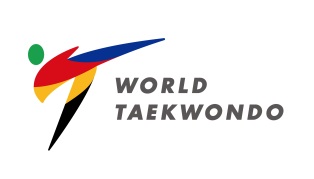 Application for the 6th WT PARA International Kyorugi Referee Seminar (PERU)Application for the 6th WT PARA International Kyorugi Referee Seminar (PERU)Please Attach your Photo herePlease Attach your Photo hereNameLast Name: (Family)Name:Name:Name:Residence(MNA)Where you belongs to:GenderGenderM(     )  /  F (     )NationalityDate of BirthDate of Birth(MM/DD/YEAR)Occupation KyorugiI.R. NumberMobile Number(           )(           )(           )(           )E-mailValuable Shipping AddressFor International Shipping(English ONLY)For International Shipping(English ONLY)For International Shipping(English ONLY)For International Shipping(English ONLY)